Пальчиковые игры по теме «Деревья»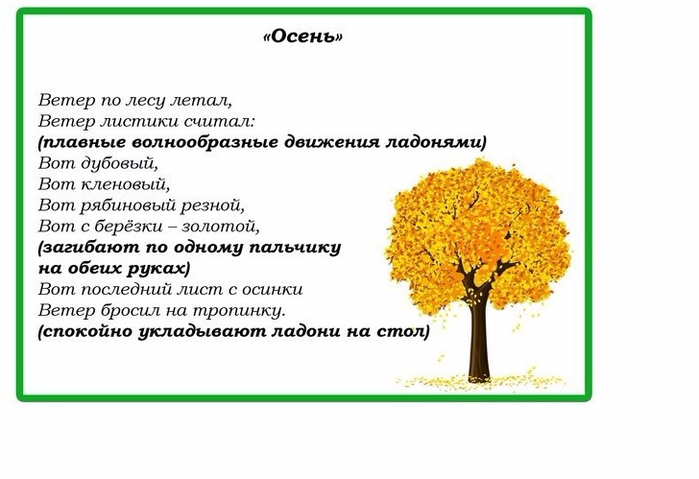 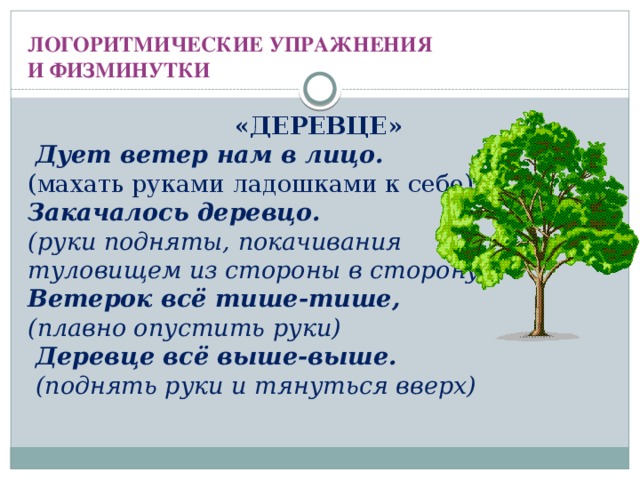 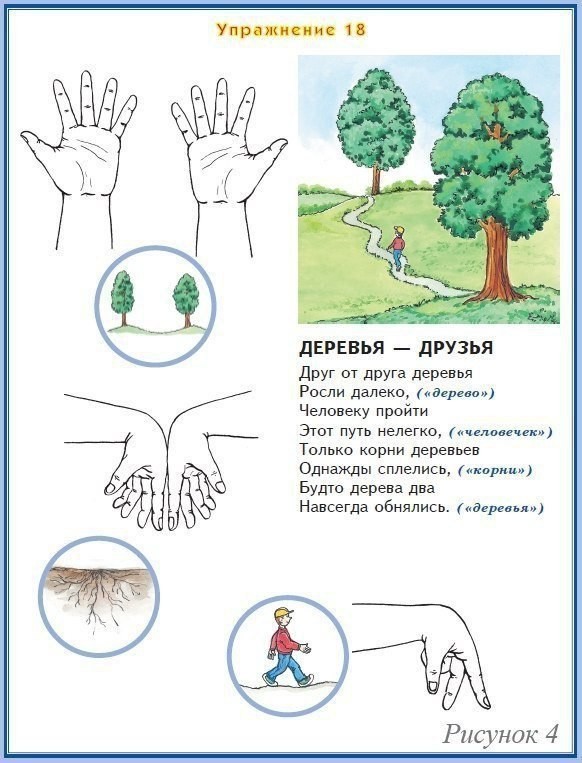 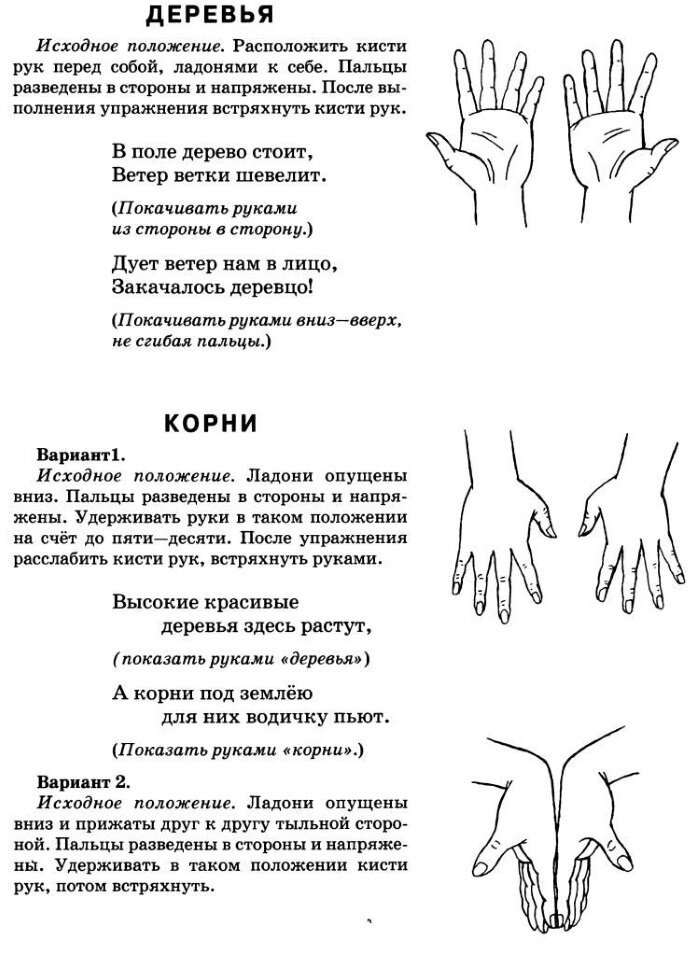 